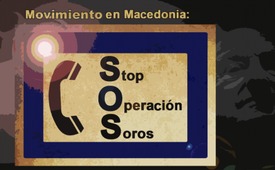 Movimiento en Macedonia: Alto a la Operación Soros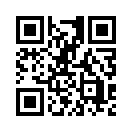 Según Nikola Sbrov, uno de los fundadores de ʺStop Operation Soros (SOS)ʺ, el multimillonario estadounidense George Soros está utilizando fondos considerables para apoyar protestas violentas en varios países, a través de su fundación internacional "Open Society Foundation".
El objetivo claro de estas operaciones encubiertas de Soros es cambiar la dirección política de los países en interés de los Estados Unidos. Sin embargo, cada vez más y más personas están viendo a través de esta estrategia censurable y cada vez más se resisten a ella.Movimiento en Macedonia: Alto a la Operación Soros
La recién fundada organización SOS (Stop Operation Soros) ya se manifestó el 21.1.2017 en Macedonia con diez mil participantes contra el multimillonario George Soros quien ha creado las denominadas ONG que funcionan en todo el mundo como organizaciones no gubernamentales civiles. 
Según uno de los fundadores de SOS, Nikola Srbov, la empresa que opera bajo el paraguas de Soros, &quot;Fundaciones de la Sociedad Abierta&quot;, utiliza sus recursos financieros y personales para apoyar las protestas violentas en Macedonia y para interferir extremada y perturbadoramente en los procesos políticos. Él dice: &quot;La Fundación ha monopolizado el sector civil y ha suprimido por completo a cualquier otra organización que no esté de acuerdo con la ideología de Soros&quot;.
Esto demuestra una vez más lo fuerte que Soros &amp; Co. intervienen  en el destino de los pueblos - por otra parte la gente ve a través de tal enfoque y empieza a resistirse.de gan.Fuentes:https://www.rt.com/news/374241-stop-operation-soros-movement-macedonia/Esto también podría interesarle:---Kla.TV – Las otras noticias ... libre – independiente – no censurada ...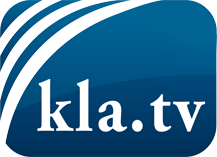 lo que los medios de comunicación no deberían omitir ...poco escuchado – del pueblo para el pueblo ...cada viernes emisiones a las 19:45 horas en www.kla.tv/es¡Vale la pena seguir adelante!Para obtener una suscripción gratuita con noticias mensuales
por correo electrónico, suscríbase a: www.kla.tv/abo-esAviso de seguridad:Lamentablemente, las voces discrepantes siguen siendo censuradas y reprimidas. Mientras no informemos según los intereses e ideologías de la prensa del sistema, debemos esperar siempre que se busquen pretextos para bloquear o perjudicar a Kla.TV.Por lo tanto, ¡conéctese hoy con independencia de Internet!
Haga clic aquí: www.kla.tv/vernetzung&lang=esLicencia:    Licencia Creative Commons con atribución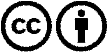 ¡Se desea la distribución y reprocesamiento con atribución! Sin embargo, el material no puede presentarse fuera de contexto.
Con las instituciones financiadas con dinero público está prohibido el uso sin consulta.Las infracciones pueden ser perseguidas.